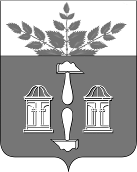 АДМИНИСТРАЦИЯ МУНИЦИПАЛЬНОГО ОБРАЗОВАНИЯ ЩЁКИНСКИЙ РАЙОН ПОСТАНОВЛЕНИЕО внесении изменения в постановление администрации муниципального образования Щекинский район от 29.06.2022 № 6-830 «Об утверждении административного регламента предоставления муниципальной услуги «Прием заявлений о зачислении в муниципальные образовательные организации, реализующие образовательные программы начального общего, основного общего и среднего общего образования на территории муниципального образования Щекинский район» В соответствии с Федеральным законом от 06.10.2003 № 131-ФЗ «Об общих принципах организации местного самоуправления в Российской Федерации», Федеральным законом от 27.07.2010 № 210-ФЗ «Об организации предоставления государственных и муниципальных услуг», Федеральным законом от 29.12.2012 № 273-ФЗ «Об образовании в Российской Федерации», указом Губернатора Тульской области от 22.08.2023 № 66 «О внесении изменений и дополнений в указ Губернатора  Тульской области от 12.10.2022 № 105», приказом Министерства образования Тульской области и Министерства труда и социальной защиты Тульской области от 21.03.2024 № 474/161-осн «О реализации отдельных положений указа Губернатора Тульской области от 12.10.2022 № 105», на основании Устава муниципального образования Щекинский район администрация муниципального образования Щекинский район ПОСТАНОВЛЯЕТ:1. Внести в постановление администрации муниципального образования Щекинский район от 29.06.2022 № 6-830 «Об утверждении административного регламента предоставления муниципальной услуги «Прием заявлений о зачислении в муниципальные образовательные организации, реализующие образовательные программы начального общего, основного общего и среднего общего образования на территории муниципального образования Щекинский район» (далее – постановление) изменение, дополнив подраздел первоочередного порядка предоставления места детям в общеобразовательной организации пункта 25 приложения к постановлению подпунктом 13 следующего содержания:«13) проживающим на территории Тульской области детям граждан, проходящим (проходившим) военную службу по контракту (в том числе военнослужащим, лицам, проходящим службу в войсках национальной гвардии Российской Федерации и имеющим специальное звание полиции) либо заключившим контракт о добровольном содействии в выполнении задач, возложенных на Вооруженные Силы Российской Федерации, и принимающим (принимавшим) участие в специальной военной операции, проводимой с 24 февраля 2022 года, или призванным на военную службу по мобилизации.». 2. Настоящее постановление обнародовать путем размещения на официальном Портале муниципального образования Щекинский район и на информационном стенде администрации Щекинского района по адресу: Ленина пл., д. 1, г. Щекино, Тульская область.3. Настоящее постановление вступает в силу со дня официального обнародования и распространяется на правоотношения, возникшие с 01.01.2024.от   № Глава администрации муниципального образования Щёкинский районА.С. Гамбург